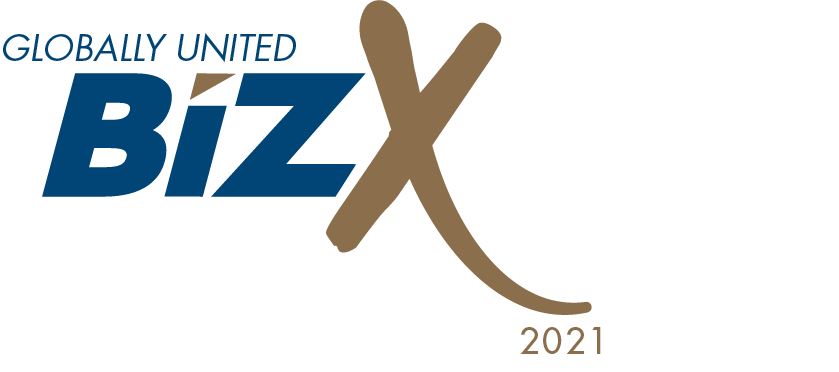 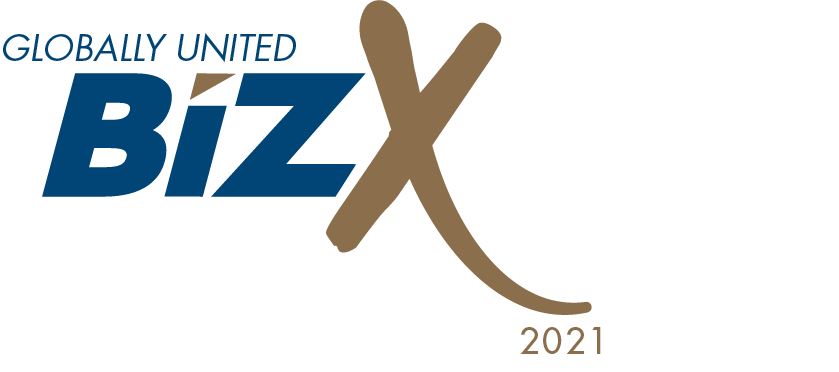 Best Service BasedAward Entry QuestionnaireIMPORTANT: A valid entry must include all of the following documentation. A fully completed entry form with all required information (*) completedMaximum 10 pages of appendices for supporting information (optional)A high-resolution company logo (.jpg, .eps, .pdf, .ai., .png) About Your Organisation*Contact Person Submitting this Entry: *Name of Owner/Managing Director: *Name of Company: *Email:   *Postal Address: *Country: *Phone: *Do you currently work with an ActionCOACH? Yes          No    *If yes, who is your coach? Describe your core business and include your company mission statement. (Maximum 600 words) What has driven your company’s success and why? (Maximum 600 words)How does your business promote/advertise your product/service? 
(Maximum 600 words)What are your business long term goals and how do you plan to achieve these? (Maximum 600 words)What is your competitive advantage or unique selling point over your competitors? (Maximum 600 words)What are your milestone achievements? Include contracts you’ve won, innovations you’ve initiated, products or services you’ve developed or awards you have won. (Maximum 600 words)Please provide any notoriety public headlines/testimonials your company has received over the past 3 years. (Maximum 600 words)Why should your business win Best Serviced Based Company? What would winning this award mean to you, your team and your business? 
(Maximum 600 words)Please state your annual revenue for the past 2 years and how much it has grown? What are your current 5 Ways Numbers? Lead Generation: Conversion Rate: No. of Customers: No, of Transactions: Average £ Sale: Revenue: Margin: Profits:  Is this the first time you have attended The Business Excellence Forums & Awards? 	    Yes             	    No               		In what year(s)? How did you hear about The Business Excellence Forums & Awards?	   Facebook				    Twitter		  Direct Website			    ActionCOACH		  Magazine/Newspaper		    Referred by a friend		  Other  Will you be bringing any team or family members? 		  Yes			How many? 	   NoHow to submit your entries Submit this form via email to:  awards@thebusinessexcellenceforums.com OR by mail c/o ActionCOACH Broadlands Manor, Peckleton Lanes, Leicester Forest West, LE9 9QU 
Disposition of Entries Entries and materials submitted may or may not be used, displayed, shown, duplicated, published or disposed of as The Business Excellence Forums & Awards deems appropriate. We hold no responsibility to return any documents, images, or files, once submitted to us. By submitting entries, the entrant agrees to hold The Business Excellence Forums & Awards and its employees and/or sponsors exempt from any costs or expenses of any claim arising out of any such use by us. Winners must be present at the Awards Ceremony to receive their awards.
Entry DeadlineThe entry deadline is 5pm on 15th March 2021.Entries received past the stated deadline will be ineligible.
How to Get Help Need answers to your questions on how to prepare and/or submit your entries?Visit our web site at:  actioncoach.co.uk/bizx2021If you can’t find the answer there, please contact us at:Telephone: 01284 701 648Email:  freedom@actioncoach.com2019 (£)2019 (%)2020 (£)2020 (%)Revenue Profit 